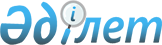 Об организации и финансировании общественных работ по Зеленовскому району на 2016 год
					
			Утративший силу
			
			
		
					Постановление акимата Зеленовского района Западно-Казахстанской области от 10 февраля 2016 года № 92. Зарегистрировано Департаментом юстиции Западно-Казахстанской области 1 марта 2016 года № 4276. Утратило силу постановлением акимата Зеленовского района Западно-Казахстанской области 5 августа 2016 года № 577      Сноска. Утратило силу постановлением акимата Зеленовского района Западно-Казахстанской области 05.08.2016 № 577.

      Примечание РЦПИ.

      В тексте документа сохранена пунктуация и орфография оригинала.

      В соответствии с Законом Республики Казахстан от 23 января 2001 года "О местном государственном управлении и самоуправлении в Республике Казахстан", Законом Республики Казахстан от 23 января 2001 года "О занятости населения", постановлением Правительства Республики Казахстан от 19 июня 2001 года № 836 "О мерах по реализации Закона Республики Казахстан от 23 января 2001 года "О занятости населения" акимат района ПОСТАНОВЛЯЕТ:

      1. Организовать общественные работы по Зеленовскому району на 2016 год, путем создания временных рабочих мест предназначенных специально для безработных.

      2. Утвердить прилагаемый перечень организаций, в которых будут проводиться общественные работы, виды, объемы и конкретные условия общественных работ, размеры оплаты труда участников и источники их финансирования и определить спрос и предложения на общественные работы по Зеленовскому району на 2016 год.

      3. Признать утратившим силу постановление акимата Зеленовского района от 8 января 2015 года № 4 "Об организации и финансировании общественных работ в 2015 году по Зеленовскому району" (зарегистрированное в Реестре государственное регистрации нормативных правовых актов № 3803, опубликованное 13 февраля 2015 года в газете "Ауыл тынысы").

      4. Руководителю аппарата акима района (Залмуканов М.) обеспечить государственную регистрацию данного постановления в органах юстиции, его официальное опубликование в информационно-правовой системе "Әділет" и в средствах массовой информации.

      5. Контроль за исполнением данного постановления возложить на заместителя акима района Досжанова А.

      6. Настоящее постановление вводится в действие по истечении десяти календарных дней после дня первого официального опубликования.

 Перечень организаций, в которых будут проводиться общественные работы, виды, объемы и конкретные условия общественных работ, размеры оплаты труда участников и источники их финансирования, спрос и предложение на общественные работы по Зеленовскому району на 2016 год
					© 2012. РГП на ПХВ «Институт законодательства и правовой информации Республики Казахстан» Министерства юстиции Республики Казахстан
				
      Аким района

К.Жакупов
Утверждено
постановлением акимата
Зеленовского района
от 10 февраля 2016 года № 92№

Перечень организаций, в которых будут проводиться общественные работы

Виды общественных работ

Объемы общественных работ

Конкретные условия общественных работ

Размеры оплаты труда участников

Источники их финансирования

Спрос на общественные работы

Предложение на общественные работы

1

Государственное учреждение "Аппарат акима Переметнинского сельского округа"

оказание помощи в благоустройстве и санитарной очистке территории населенных пунктов

не менее 2,5 тысяч квадратных метров

Не более 40 часов в неделю, учитывая ограничения, предусмотренные трудовым законодательством Республики Казахстан, с двумя выходными днями, перерывом для отдыха и приема пищи не менее одного часа

На основании трудового договора, не ниже минимальной заработной платы установленной действующим Законом Республики Казахстан "О республиканском бюджете на 2016 – 2018 годы"

За счет бюджетных средств и средств работодателей по их заявкам

240

240

2

Государственное учреждение "Аппарат акима Зеленовского сельского округа"

оказание помощи в благоустройстве и санитарной очистке территории населенных пунктов

не менее 1,5 тысяч квадратных метров

Не более 40 часов в неделю, учитывая ограничения, предусмотренные трудовым законодательством Республики Казахстан, с двумя выходными днями, перерывом для отдыха и приема пищи не менее одного часа

На основании трудового договора, не ниже минимальной заработной платы установленной действующим Законом Республики Казахстан "О республиканском бюджете на 2016 – 2018 годы"

За счет бюджетных средств и средств работодателей по их заявкам

57

57

3

Государственное учреждение "Аппарат акима сельского округа Егіндібұлақ"

оказание помощи в благоустройстве и санитарной очистке территории населенных пунктов

не менее 1,0 тысяч квадратных метров

Не более 40 часов в неделю, учитывая ограничения, предусмотренные трудовым законодательством Республики Казахстан, с двумя выходными днями, перерывом для отдыха и приема пищи не менее одного часа

На основании трудового договора, не ниже минимальной заработной платы установленной действующим Законом Республики Казахстан "О республиканском бюджете на 2016 – 2018 годы"

За счет бюджетных средств и средств работодателей по их заявкам

32

32

4

Государственное учреждение "Аппарат акима Железновского сельского округа"

оказание помощи в благоустройстве и санитарной очистке территории населенных пунктов

не менее 1,5 тысяч квадратных метров

Не более 40 часов в неделю, учитывая ограничения, предусмотренные трудовым законодательством Республики Казахстан, с двумя выходными днями, перерывом для отдыха и приема пищи не менее одного часа

На основании трудового договора, не ниже минимальной заработной платы установленной действующим Законом Республики Казахстан "О республиканском бюджете на 2016 – 2018 годы"

За счет бюджетных средств и средств работодателей по их заявкам

63

63

5

Государственное учреждение "Аппарат акима сельского округа Шалғай"

оказание помощи в благоустройстве и санитарной очистке территории населенных пунктов

не менее 1,5 тысяч квадратных метров

Не более 40 часов в неделю, учитывая ограничения, предусмотренные трудовым законодательством Республики Казахстан, с двумя выходными днями, перерывом для отдыха и приема пищи не менее одного часа

На основании трудового договора, не ниже минимальной заработной платы установленной действующим Законом Республики Казахстан "О республиканском бюджете на 2016 – 2018 годы"

За счет бюджетных средств и средств работодателей по их заявкам

29

29

6

Государственное учреждение "Аппарат акима сельского округа Белес"

оказание помощи в благоустройстве и санитарной очистке территории населенных пунктов

не менее 1,8 тысяч квадратных метров

Не более 40 часов в неделю, учитывая ограничения, предусмотренные трудовым законодательством Республики Казахстан, с двумя выходными днями, перерывом для отдыха и приема пищи не менее одного часа

На основании трудового договора, не ниже минимальной заработной платы установленной действующим Законом Республики Казахстан "О республиканском бюджете на 2016 – 2018 годы"

За счет бюджетных средств и средств работодателей по их заявкам

56

56

7

Государственное учреждение "Аппарат акима Щаповского сельского округа"

оказание помощи в благоустройстве и санитарной очистке территории населенных пунктов

не менее 1,5 тысяч квадратных метров

Не более 40 часов в неделю, учитывая ограничения, предусмотренные трудовым законодательством Республики Казахстан, с двумя выходными днями, перерывом для отдыха и приема пищи не менее одного часа

На основании трудового договора, не ниже минимальной заработной платы установленной действующим Законом Республики Казахстан "О республиканском бюджете на 2016 – 2018 годы"

За счет бюджетных средств и средств работодателей по их заявкам

54

54

8

Государственное учреждение "Аппарат акима Кушумского сельского округа"

оказание помощи в благоустройстве и санитарной очистке территории населенных пунктов

не менее 2 тысяч квадратных метров

Не более 40 часов в неделю, учитывая ограничения, предусмотренные трудовым законодательством Республики Казахстан, с двумя выходными днями, перерывом для отдыха и приема пищи не менее одного часа

На основании трудового договора, не ниже минимальной заработной платы установленной действующим Законом Республики Казахстан "О республиканском бюджете на 2016 – 2018 годы"

За счет бюджетных средств и средств работодателей по их заявкам

49

49

9

Государственное учреждение "Аппарат акима Янайкинского сельского округа"

оказание помощи в благоустройстве и санитарной очистке территории населенных пунктов

не менее 2,5 тысяч квадратных метров

Не более 40 часов в неделю, учитывая ограничения, предусмотренные трудовым законодательством Республики Казахстан, с двумя выходными днями, перерывом для отдыха и приема пищи не менее одного часа

На основании трудового договора, не ниже минимальной заработной платы установленной действующим Законом Республики Казахстан "О республиканском бюджете на 2016 – 2018 годы"

За счет бюджетных средств и средств работодателей по их заявкам

67

67

10

Государственное учреждение "Аппарат акима Дарьинского сельского округа"

оказание помощи в благоустройстве и санитарной очистке территории населенных пунктов

не менее 1,5 тысяч квадратных метров

Не более 40 часов в неделю, учитывая ограничения, предусмотренные трудовым законодательством Республики Казахстан, с двумя выходными днями, перерывом для отдыха и приема пищи не менее одного часа

На основании трудового договора, не ниже минимальной заработной платы установленной действующим Законом Республики Казахстан "О республиканском бюджете на 2016 – 2018 годы"

За счет бюджетных средств и средств работодателей по их заявкам

124

124

11

Государственное учреждение "Аппарат акима Трекинского сельского округа"

оказание помощи в благоустройстве и санитарной очистке территории населенных пунктов

не менее 1,5 тысяч квадратных метров

Не более 40 часов в неделю, учитывая ограничения, предусмотренные трудовым законодательством Республики Казахстан, с двумя выходными днями, перерывом для отдыха и приема пищи не менее одного часа

На основании трудового договора, не ниже минимальной заработной платы установленной действующим Законом Республики Казахстан "О республиканском бюджете на 2016 – 2018 годы"

За счет бюджетных средств и средств работодателей по их заявкам

78

78

12

Государственное учреждение "Аппарат акима Январцевского сельского округа"

оказание помощи в благоустройстве и санитарной очистке территории населенных пунктов

не менее 1,5 тысяч квадратных метров

Не более 40 часов в неделю, учитывая ограничения, предусмотренные трудовым законодательством Республики Казахстан, с двумя выходными днями, перерывом для отдыха и приема пищи не менее одного часа

На основании трудового договора, не ниже минимальной заработной платы установленной действующим Законом Республики Казахстан "О республиканском бюджете на 2016 – 2018 годы"

За счет бюджетных средств и средств работодателей по их заявкам

18

18

13

Государственное учреждение "Аппарат акима Рубежинского сельского округа"

оказание помощи в благоустройстве и санитарной очистке территории населенных пунктов

не менее 1,0 тысяч квадратных метров

Не более 40 часов в неделю, учитывая ограничения, предусмотренные трудовым законодательством Республики Казахстан, с двумя выходными днями, перерывом для отдыха и приема пищи не менее одного часа

На основании трудового договора, не ниже минимальной заработной платы установленной действующим Законом Республики Казахстан "О республиканском бюджете на 2016 – 2018 годы"

За счет бюджетных средств и средств работодателей по их заявкам

40

40

14

Государственное учреждение "Аппарат акима сельского округа Достык"

оказание помощи в благоустройстве и санитарной очистке территории населенных пунктов

не менее 1,5 тысяч квадратных метров

Не более 40 часов в неделю, учитывая ограничения, предусмотренные трудовым законодательством Республики Казахстан, с двумя выходными днями, перерывом для отдыха и приема пищи не менее одного часа

На основании трудового договора, не ниже минимальной заработной платы установленной действующим Законом Республики Казахстан "О республиканском бюджете на 2016 – 2018 годы"

За счет бюджетных средств и средств работодателей по их заявкам

115

115

15

Государственное учреждение "Аппарат акима Чеботаревского сельского округа"

оказание помощи в благоустройстве и санитарной очистке территории населенных пунктов

не менее 1,0 тысяч квадратных метров

Не более 40 часов в неделю, учитывая ограничения, предусмотренные трудовым законодательством Республики Казахстан, с двумя выходными днями, перерывом для отдыха и приема пищи не менее одного часа

На основании трудового договора, не ниже минимальной заработной платы установленной действующим Законом Республики Казахстан "О республиканском бюджете на 2016 – 2018 годы"

За счет бюджетных средств и средств работодателей по их заявкам

32

32

16

Государственное учреждение "Аппарат акима сельского округа Сұлу көл"

оказание помощи в благоустройстве и санитарной очистке территории населенных пунктов

не менее 1,0 тысяч квадратных метров

Не более 40 часов в неделю, учитывая ограничения, предусмотренные трудовым законодательством Республики Казахстан, с двумя выходными днями, перерывом для отдыха и приема пищи не менее одного часа

На основании трудового договора, не ниже минимальной заработной платы установленной действующим Законом Республики Казахстан "О республиканском бюджете на 2016 – 2018 годы"

За счет бюджетных средств и средств работодателей по их заявкам

30

30

17

Государственное учреждение "Аппарат акима Раздольненского сельского округа"

оказание помощи в благоустройстве и санитарной очистке территории населенных пунктов

не менее 2,5 тысяч квадратных метров

Не более 40 часов в неделю, учитывая ограничения, предусмотренные трудовым законодательством Республики Казахстан, с двумя выходными днями, перерывом для отдыха и приема пищи не менее одного часа

На основании трудового договора, не ниже минимальной заработной платы установленной действующим Законом Республики Казахстан "О республиканском бюджете на 2016 – 2018 годы"

За счет бюджетных средств и средств работодателей по их заявкам

21

21

18

Государственное учреждение "Аппарат акима Чировского сельского округа"

оказание помощи в благоустройстве и санитарной очистке территории населенных пунктов

не менее 1,0 тысяч квадратных метров

Не более 40 часов в неделю, учитывая ограничения, предусмотренные трудовым законодательством Республики Казахстан, с двумя выходными днями, перерывом для отдыха и приема пищи не менее одного часа

На основании трудового договора, не ниже минимальной заработной платы установленной действующим Законом Республики Казахстан "О республиканском бюджете на 2016 – 2018 годы"

За счет бюджетных средств и средств работодателей по их заявкам

17

17

19

Государственное учреждение "Аппарат акима Макаровского сельского округа"

оказание помощи в благоустройстве и санитарной очистке территории населенных пунктов

не менее 1,5 тысяч квадратных метров

Не более 40 часов в неделю, учитывая ограничения, предусмотренные трудовым законодательством Республики Казахстан, с двумя выходными днями, перерывом для отдыха и приема пищи не менее одного часа

На основании трудового договора, не ниже минимальной заработной платы установленной действующим Законом Республики Казахстан "О республиканском бюджете на 2016 – 2018 годы"

За счет бюджетных средств и средств работодателей по их заявкам

50

50

20

Государственное учреждение "Аппарат акима Мичуринского сельского округа"

оказание помощи в благоустройстве и санитарной очистке территории населенных пунктов трудоустройстве

не менее 2 тысяч квадратных метров

Не более 40 часов в неделю, учитывая ограничения, предусмотренные трудовым законодательством Республики Казахстан, с двумя выходными днями, перерывом для отдыха и приема пищи не менее одного часа

На основании трудового договора, не ниже минимальной заработной платы установленной действующим Законом Республики Казахстан "О республиканском бюджете на 2016 – 2018 годы"

За счет бюджетных средств и средств работодателей по их заявкам

112

112

21

Государственное учреждение "Аппарат акима сельского округа Махамбет"

оказание помощи в благоустройстве и санитарной очистке территории населенных пунктов

не менее 1,5 тысяч квадратных метров

Не более 40 часов в неделю, учитывая ограничения, предусмотренные трудовым законодательством Республики Казахстан, с двумя выходными днями, перерывом для отдыха и приема пищи не менее одного часа

На основании трудового договора, не ниже минимальной заработной платы установленной действующим Законом Республики Казахстан "О республиканском бюджете на 2016 – 2018 годы"

За счет бюджетных средств и средств работодателей по их заявкам

42

42

22

Государственное учреждение "Аппарат акима Красновского сельского округа"

оказание помощи в благоустройстве

не менее 1,5 тысяч квадратных метров

Не более 40 часов в неделю, учитывая ограничения, предусмотренные трудовым законодательством Республики Казахстан, с двумя выходными днями, перерывом для отдыха и приема пищи не менее одного часа

На основании трудового договора, не ниже минимальной заработной платы установленной действующим Законом Республики Казахстан "О республиканском бюджете на 2016 – 2018 годы"

За счет бюджетных средств и средств работодателей по их заявкам

40

40

23

Республиканское государственное учреждение "Отдел по делам обороны Зеленовского района Западно-Казахстанской области" Министерства обороны Республики Казахстан

оказание помощи в делопроизводстве, доставка повесток

регистрация и подшивка документов по мере поступления

Не более 40 часов в неделю, учитывая ограничения, предусмотренные трудовым законодательством Республики Казахстан, с двумя выходными днями, перерывом для отдыха и приема пищи не менее одного часа

На основании трудового договора, не ниже минимальной заработной платы установленной действующим Законом Республики Казахстан "О республиканском бюджете на 2016 – 2018 годы"

За счет бюджетных средств и средств работодателей по их заявкам

36

36

24

Республиканское государственное казенное предприятие "Государственный центр по выплате пенсий Министерства здравоохранения и развития Республики Казахстан" (Зеленовский районный отдел)

оказание помощи в делопроизводстве

регистрация и подшивка документов по мере поступления

Не более 40 часов в неделю, учитывая ограничения, предусмотренные трудовым законодательством Республики Казахстан, с двумя выходными днями, перерывом для отдыха и приема пищи не менее одного часа

На основании трудового договора, не ниже минимальной заработной платы установленной действующим Законом Республики Казахстан "О республиканском бюджете на 2016 – 2018 годы"

За счет бюджетных средств и средств работодателей по их заявкам

12

12

25

Государственное учреждение "Канцелярия Западно-Казахстанского областного суда Департамента по обеспечению деятельности судов при Верховном суде Республики Казахстан (аппарата Верховного суда Республики Казахстан" (Зеленовский районный суд)

уборка территории суда, оказание помощи в делопроизводстве

регистрация и подшивка документов по мере поступления

Не более 40 часов в неделю, учитывая ограничения, предусмотренные трудовым законодательством Республики Казахстан, с двумя выходными днями, перерывом для отдыха и приема пищи не менее одного часа

На основании трудового договора, не ниже минимальной заработной платы установленной действующим Законом Республики Казахстан "О республиканском бюджете на 2016 – 2018 годы"

За счет бюджетных средств и средств работодателей по их заявкам

24

24

26

Государственное учреждение "Канцелярия Западно-Казахстанского областного суда Департамента по обеспечению деятельности судов при Верховном суде Республики Казахстан аппарата Верховного суда Республики Казахстан" (Районный суд №2 Зеленовского района)

уборка территории суда, оказание помощи в делопроизводстве

регистрация и подшивка документов по мере поступления

Не более 40 часов в неделю, учитывая ограничения, предусмотренные трудовым законодательством Республики Казахстан, с двумя выходными днями, перерывом для отдыха и приема пищи не менее одного часа

На основании трудового договора, не ниже минимальной заработной платы установленной действующим Законом Республики Казахстан "О республиканском бюджете на 2016 – 2018 годы"

За счет бюджетных средств и средств работодателей по их заявкам

24

24

27

Республиканское государственное учреждение "Отдел по чрезвычайным ситуациям Зеленовского района Департамента по чрезвычайным ситуациям Западно-Казахстанской области Комитета по чрезвычайным ситуациям Министерства внутренних дел Республики Казахстан"

уборка территории, оказание помощи в делопроизводстве

регистрация и подшивка документов по мере поступления

Не более 40 часов в неделю, учитывая ограничения, предусмотренные трудовым законодательством Республики Казахстан, с двумя выходными днями, перерывом для отдыха и приема пищи не менее одного часа

На основании трудового договора, не ниже минимальной заработной платы установленной действующим Законом Республики Казахстан "О республиканском бюджете на 2016 – 2018 годы"

За счет бюджетных средств и средств работодателей по их заявкам

12

12

28

Государственное учреждение "Прокуратура Западно-Казахстанской области" (Прокуратура Зеленовского района)

оказание помощи в делопроизводстве

регистрация и подшивка документов по мере поступления

Не более 40 часов в неделю, учитывая ограничения, предусмотренные трудовым законодательством Республики Казахстан, с двумя выходными днями, перерывом для отдыха и приема пищи не менее одного часа

На основании трудового договора, не ниже минимальной заработной платы установленной действующим Законом Республики Казахстан "О республиканском бюджете на 2016 – 2018 годы"

За счет бюджетных средств и средств работодателей по их заявкам

48

48

29

Государственное учреждение "Отдел внутренних дел Зеленовского района Департамента внутренних дел Западно-Казахстанской области"

оказание помощи в делопроизводстве

Регистрация и подшивка документов по мере поступления

Не более 40 часов в неделю, учитывая ограничения, предусмотренные трудовым законодательством Республики Казахстан, с двумя выходными днями, перерывом для отдыха и приема пищи не менее одного часа

На основании трудового договора, не ниже минимальной заработной платы установленной действующим Законом Республики Казахстан "О республиканском бюджете на 2016 – 2018 годы"

За счет бюджетных средств и средств работодателей по их заявкам

12

12

30

Государственное учреждение "Отдел внутренних дел Зеленовского района Департамента внутренних дел Западно-Казахстанской области"

оказание помощи в делопроизводстве

Регистрация и подшивка документов по мере поступления

Не более 40 часов в неделю, учитывая ограничения, предусмотренные трудовым законодательством Республики Казахстан, с двумя выходными днями, перерывом для отдыха и приема пищи не менее одного часа

На основании трудового договора, не ниже минимальной заработной платы установленной действующим Законом Республики Казахстан "О республиканском бюджете на 2016 – 2018 годы"

За счет бюджетных средств и средств работодателей по их заявкам

24

24

31

Зеленовский районный филиал Западно-Казахстанской области Общественного объединения "партия "Нұр Отан"

оказание помощи в делопроизводстве

Регистрация и подшивка документов по мере поступления

Не более 40 часов в неделю, учитывая ограничения, предусмотренные трудовым законодательством Республики Казахстан, с двумя выходными днями, перерывом для отдыха и приема пищи не менее одного часа

На основании трудового договора, не ниже минимальной заработной платы установленной действующим Законом Республики Казахстан "О республиканском бюджете на 2016 – 2018 годы"

За счет бюджетных средств и средств работодателей по их заявкам

12

12

32

"Приуральный отдел полиции Отдел внутренних дел Зеленовского района Департамента внутренних дел Западно-Казахстанской области Министерство Внутренних дел Республики Казахстан"

оказание помощи в делопроизводстве

Регистрация и подшивка документов по мере поступления

Не более 40 часов в неделю, учитывая ограничения, предусмотренные трудовым законодательством Республики Казахстан, с двумя выходными днями, перерывом для отдыха и приема пищи не менее одного часа

На основании трудового договора, не ниже минимальной заработной платы установленной действующим Законом Республики Казахстан "О республиканском бюджете на 2016 – 2018 годы"

За счет бюджетных средств и средств работодателей по их заявкам

36

36

33

Государственное учреждение "Служба пожаротушения и аварийно- спасательных работ Департамента чрезвычайных ситуации Западно-Казахстанской области Комитета по чрезвычайным ситуациям Министерства внутренних дел Республики Казахстан" (Зеленовский районный отдел пожарной части № 25)

уборка территории, оказание помощи в делопроизводстве

Не менее 1,5 тысяч квадратных метров

Не более 40 часов в неделю, учитывая ограничения, предусмотренные трудовым законодательством Республики Казахстан, с двумя выходными днями, перерывом для отдыха и приема пищи не менее одного часа

На основании трудового договора, не ниже минимальной заработной платы установленной действующим Законом Республики Казахстан "О республиканском бюджете на 2016 – 2018 годы"

За счет бюджетных средств и средств работодателей по их заявкам

36

36

34

Филиал Республиканского государственного предприятия "Центр обслуживания населения" по Западно-Казахстанской области (Отдел Центра обслуживания населения по Зеленовскому району)

уборка территории, оказание помощи в делопроизводстве

Регистрация и подшивка документов по мере поступления

Не более 40 часов в неделю, учитывая ограничения, предусмотренные трудовым законодательством Республики Казахстан, с двумя выходными днями, перерывом для отдыха и приема пищи не менее одного часа

На основании трудового договора, не ниже минимальной заработной платы установленной действующим Законом Республики Казахстан "О республиканском бюджете на 2016 – 2018 годы"

За счет бюджетных средств и средств работодателей по их заявкам

48

48

